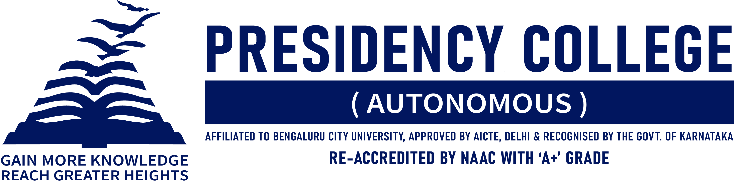 IT CLUB – TECHNOZIA – 2022Program Name: TECHANNZA 2022Date: 15/07/2022Time/ Duration: 1 DayTotal Number of Participants: 15Name of Resource Person(s)/ Organization: St. Anne’s First Grade College for WomenVenue: St. Anne’s First Grade College for WomenTECHANNZA 2022 is an annual intercollegiate fest organized by the Department of Computer Application of St. Anne’s College. It is a celebration that brings together students from various streams and colleges to explore, experience, and enjoy the wonders of this advancing tech world. It is one platform where young minds can showcase their abilities and compete against one another to show off their finest selves. Five events are scheduled in a day. Spider was a Web Designing event, Hammer Mind was an IT Quiz event, Cyfrowy Flyer was a Poster Designing event, and Typo was a Fast typing event. Presidency College won the overall competition after a tough battle between the competitors.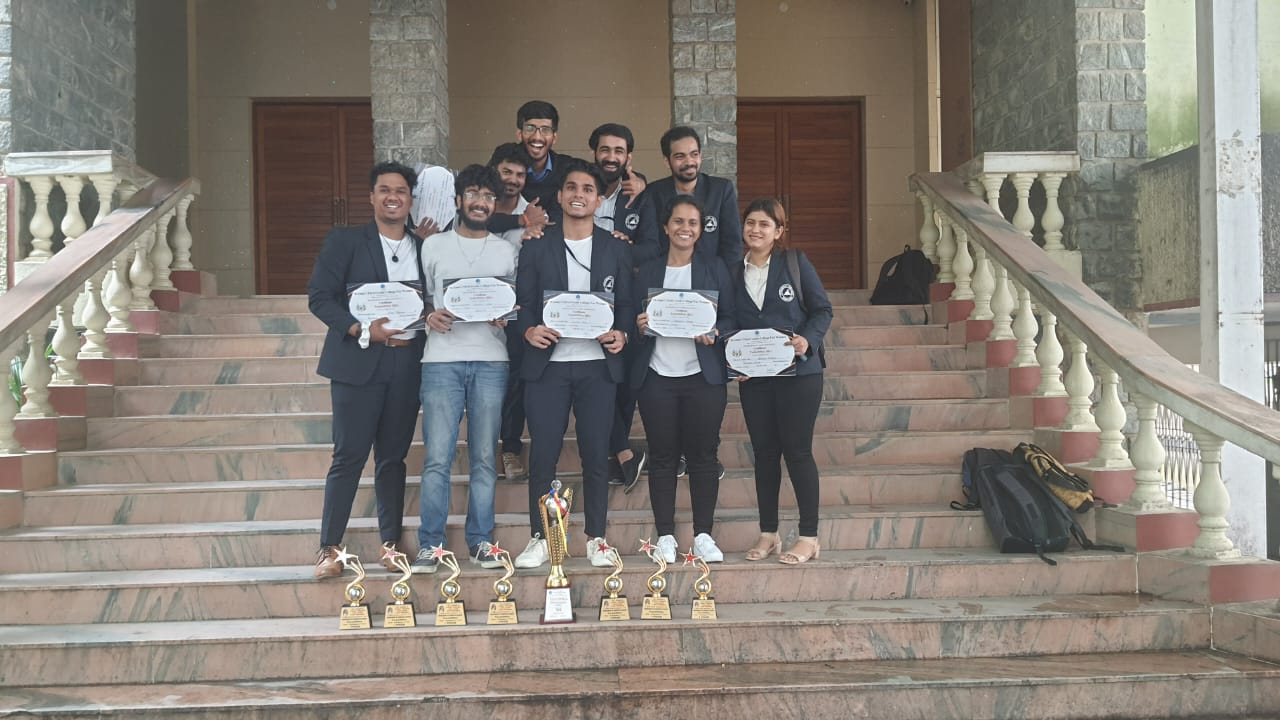 Name of the EventName of the ParticipantPositionSpiderArm RawahaWinnerSpiderRitik MakhijaRunners UpSpiderAfiq EkkeriThirdHammer MindTanupam Saha, Siddharth Sundar, Priyadarshan Giri.WinnersCyfrowy FlyerAmeesha CharaniyaWinnerTypoSiddharth SundarWinnerTypoTanupam SahaRunners Up